ArpanProject Engineer with Saudi Arabian ExperienceEmail: arpan.387432@2freemail.com __________________________________________________________________________________PROFILEI have planned, executed and accomplished various kind of projects like Residential, Petrochemical, Institutional, Commercial Buildings and Area Development work. I have proven success in organizing team and handling multitask at a time with resource optimization.LANGUAGE ABILITIES   English - Excellent reading, writing and speaking   Hindi - Excellent reading, writing and speakingPROFESSIONAL EXPERIANCESenior Engineer (Civil)                                                                               2016 –12/01/2019Vilas Jawdekar Lifestyle Pvt. Limited, Pune AccomplishmentsTower C(2 +21 Floor having 8 flats in each Floor)at Yashwin Site.ResponsibilitiesExecution, Supervision and Bill preparation of my all concern work at site. Coordinatingand reporting      and reporting to Project Manager, Surveying Quantity of various Items for different works at site. Scheduling the various ongoing activities and meet the target with quality work and Safety.Executing various Cocurricular activities and Development work as per site requirements.Senior Engineer (Civil)                                                                                         2015 - 2016Unity Infraprojects Limited, PuneAccomplishmentsExecution and Billing work of 16 Bungalow's (Sweet Water Villa) in at Amanora Park Town, Indoor Sports Complex (45 mts X 41 mts), Pavilion and Admin Block (11floors building having 6 flatsin each floor) on IISER Site, Pune.Responsibilities   Coordinating and reporting to Project Manager, Preparing Bar Bending Schedule, Surveying Quantity of Concrete for casting, formwork, Brickwork, Tiles and Granite work. Scheduling the various ongoing activities and meet the target with quality work. Coordinating with Client for Inspection before starting any activity and taking joint measurement for Billing Purpose.Project Engineer (Civil)                                                                                        2013 - 2014Al Naba Contracting Enterprises Limited, Jubail, Saudi ArabiaAccomplishmentsSub-station 84-7, 84-8,Rubber Laboratory and Operator Shelter of Saudi ElastomerProject under SABIC (PetroKemya Site) at Jubail.Responsibilities   Supervising construction of sub-stations at Petro-chemical plant, Coordinating and reporting to Construction Manager, Preparing Bar Bending Schedule, Estimating Quantity of materials of my site. Scheduling the various ongoing activities and meet the target with quality.Site Engineer (Civil)                                                                                                         2012 - 2013Hospital Services Consultancy Corporation (India) Limited, NoidaAccomplishmentsDoctor’s Hostelof 4 floor, Resident’s Hostel of 48 rooms, Private Ward of 42 rooms, Laundry, Kitchen & Sewage treatment plantat LRSI Hospital. Installed the Solar heater 8 in numbers, full furnishing of Private Ward, installation of Kitchen equipment’s and Laundry equipment’s.ResponsibilitiesExecution, Billing and Maintenance of various projects at LRSI Hospital. Coordinating and reporting to Project Managerfor all ongoing activities.Engineer (Civil)                                                                                                      2009 - 2012Mahagun Real Estate Pvt.Limited, NoidaAccomplishmentsFour Towers of 22 floors building at “ModernMahagun” Site.ResponsibilitiesCoordinating with DGM, Surveying Quantity of various items, Prepare column casting Report, coupler details and daily progress report. Achieving the target on specified time with quality as decided in weekly meetings.  Site Engineer (Civil)                                                                                              2008 - 2009Haif Company, Saudi ArabiaAccomplishmentsResearch Centre of King Faisal University.ResponsibilitiesSupervising construction work so that it could go according to drawing, Preparing BarBending Schedule, Estimating Quantity of Concrete. Coordinating with Project Manager,Preparing Daily Report about work progress.Site Engineer                                                                                                           2007 - 2008Vishal Retail Limited,New DelhiAccomplishmentsCommercial Complex of "Vishal Mega Mart" Mall in Ghaziabad and Kurukshetra site.ResponsibilitiesSupervising and Executing construction of shopping mall, managing and handling manpower, Cash Flow,Surveying Quantity of various items,coordinating with my site supervisor, preparing Daily Progress Report and Labor Report as well.reporting to Project Manager.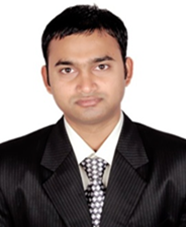 EDUCATIONBachelor's Degree - Bachelor of EngineeringB M S College of Engineering, Bangalore, Karnataka, India2003 - 2007